Motif Scan on the TF Target GenesPART1: UP TARGET GENESPART2: DOWN TARGET GENESPART3: UP VS DOWN MOTIF SCANPART4: UP VS NON TARGET MOTIFPART5: DOWN VS NON TARGET MOTIFBETA: Binding and Expression Target AnalysisSymbolDNA BindDomSpeciesPvalue (T Test)T ScoreLogoEbf1Helix-Loop-Helix FamilyMus musculus1.57e-022.15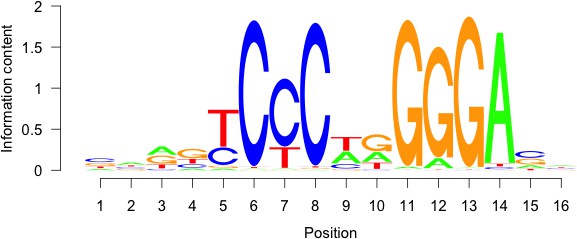 Zfp128BetaBetaAlpha-zinc finger FamilyMus musculus5.24e-021.62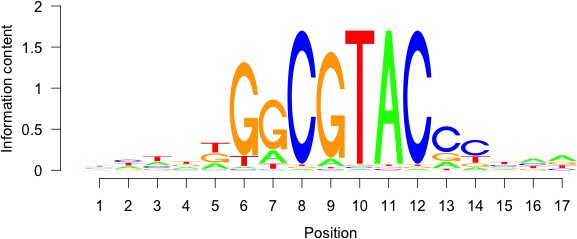 Otx1Homeodomain FamilyMus musculus5.38e-021.61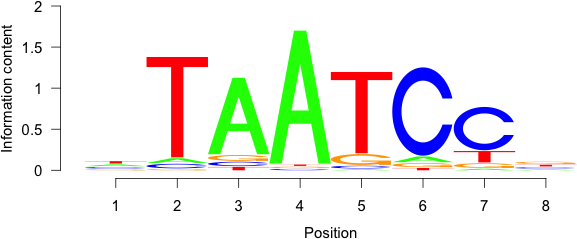 RelaRel Homology Region FamilyMus musculus5.53e-021.60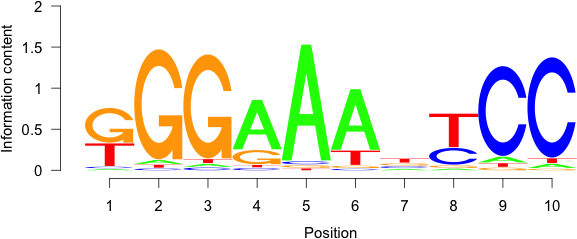 Tp53Loop-Sheet-Helix FamilyMus musculus5.87e-021.57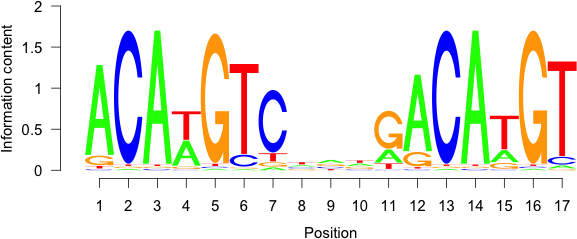 Tcfap2e Tcfap2cHelix-Loop-Helix Family Helix-Loop-Helix FamilyMus musculus6.92e-021.48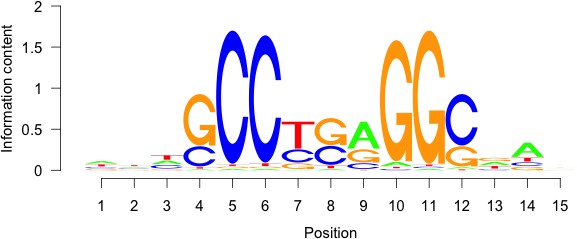 Nr2e1Hormone-nuclear Receptor FamilyMus musculus8.68e-021.36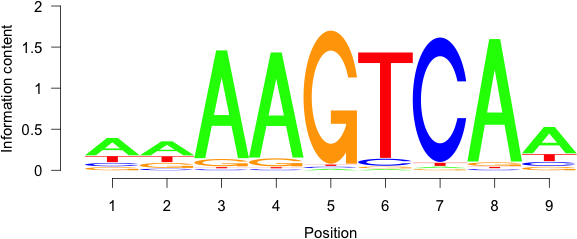 SrfMADS Box FamilyMus musculus1.16e-011.19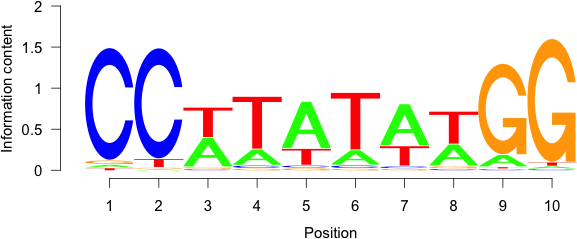 Mybl1Myb Domain FamilyMus musculus1.50e-011.04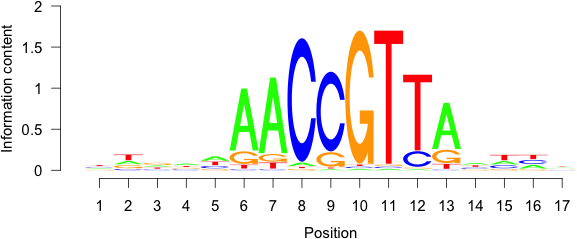 SymbolDNA BindDomSpeciesPvalue (T Test)T ScoreLogoArxHomeodomain Family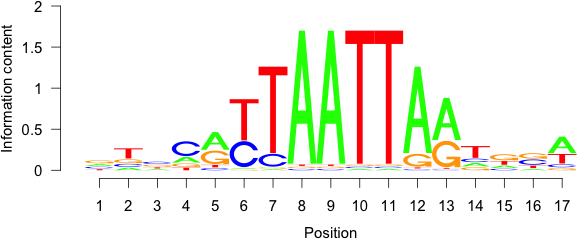 IsxHomeodomain FamilyPax7Homeodomain FamilyLbx2Homeodomain FamilyMus musculus2.60e-021.94Lhx9Homeodomain FamilyLhx1Homeodomain FamilyEgr3BetaBetaAlpha-zinc finger FamilyMus musculus4.43e-021.70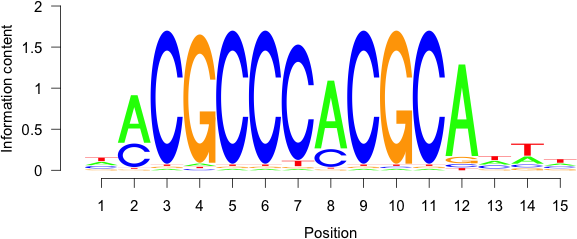 Pax5Homeodomain FamilyMus musculus4.65e-021.68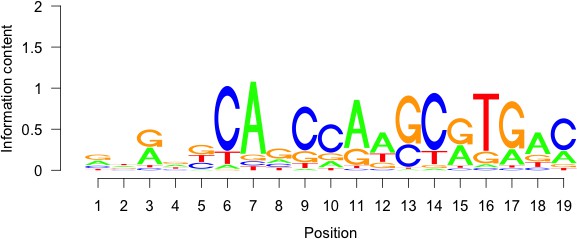 Hoxd10Homeodomain FamilyMus musculus6.83e-021.49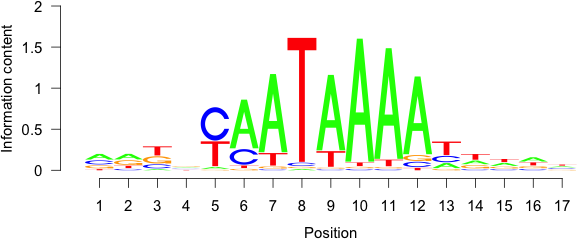 Hoxd11Homeodomain FamilyMus musculus8.41e-021.38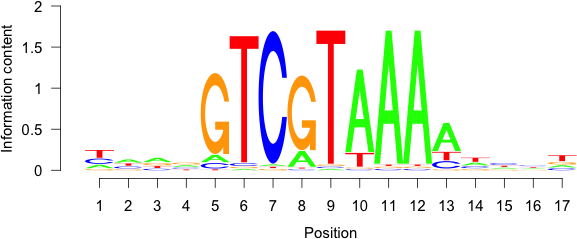 SymbolDNA BindDomSpeciesPvalue (T Test)T ScoreLogoCreb3l2 Jdp2Leucine Zipper Family Leucine Zipper FamilyMus musculus3.58e-022.10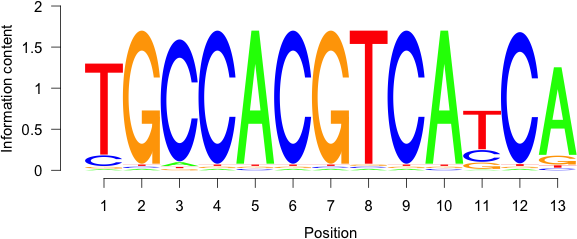 Spi1Ets Domain FamilyMus musculus6.40e-02-1.85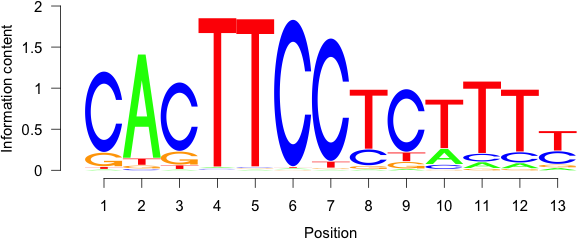 Nkx3-1 Gbx1Homeodomain Family Homeodomain FamilyMus musculus6.44e-02-1.85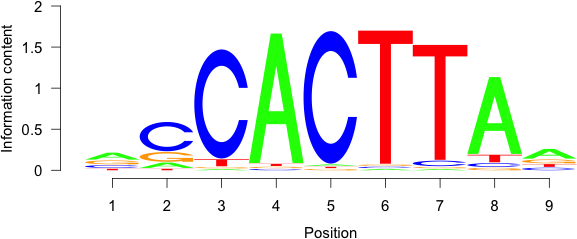 Foxj3Forkhead Domain FamilyMus musculus7.96e-02-1.75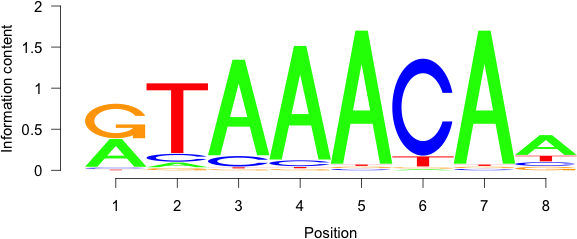 Nr2e1Hormone-nuclear Receptor FamilyMus musculus9.92e-02-1.65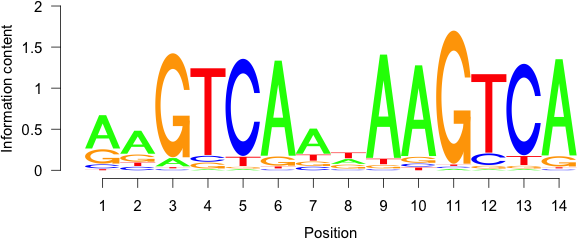 Foxj3 Foxg1Forkhead Domain Family Forkhead Domain FamilyMus musculus1.05e-011.62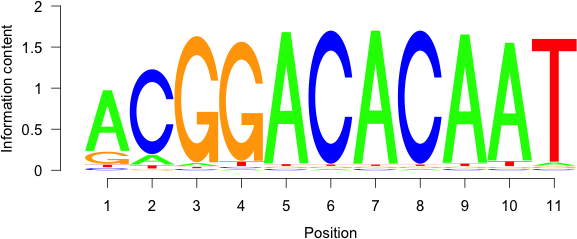 Mybl1Myb Domain FamilyMus musculus1.05e-011.62Hmbox1Homeodomain FamilyMus musculus1.14e-011.58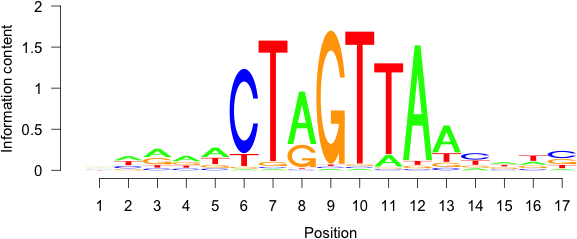 Elk3 Gm5454Ets Domain Family Ets Domain FamilyMus musculus1.33e-011.50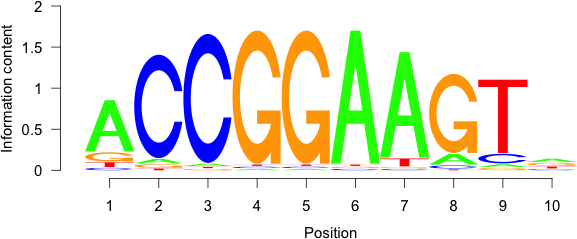 Pax7 Hoxd8Homeodomain Family Homeodomain FamilyMus musculus1.72e-01-1.37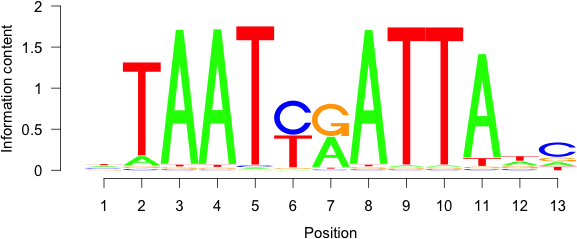 MaxHelix-Loop-Helix FamilyMus musculus1.78e-01-1.35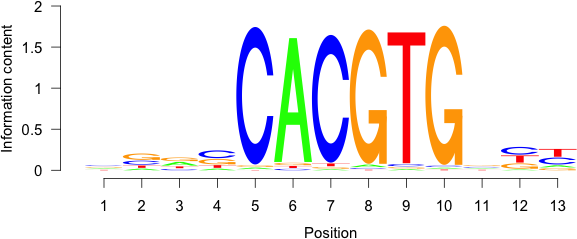 Irf4Interferon Regulatory FactorMus musculus1.87e-011.32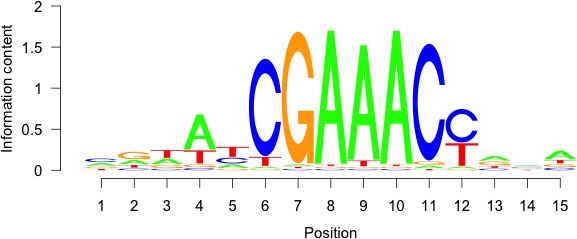 JunLeucine Zipper FamilyMus musculus1.87e-01-1.32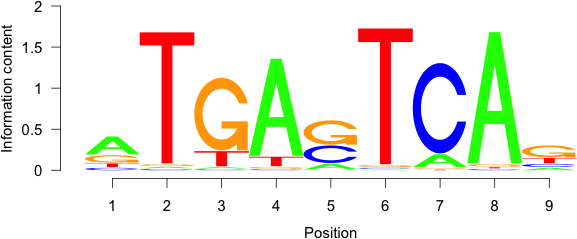 Pknox2Homeodomain FamilyMus musculus1.94e-01-1.30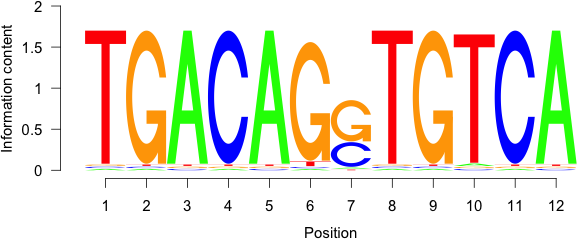 Nr2f6Hormone-nuclear Receptor FamilyMus musculus2.11e-011.25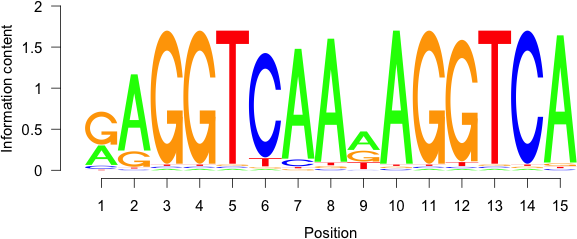 SymbolDNA BindDomSpeciesPvalue (T Test)T ScoreLogoRfx2RFX Domain FamilyMus musculus1.18e-075.32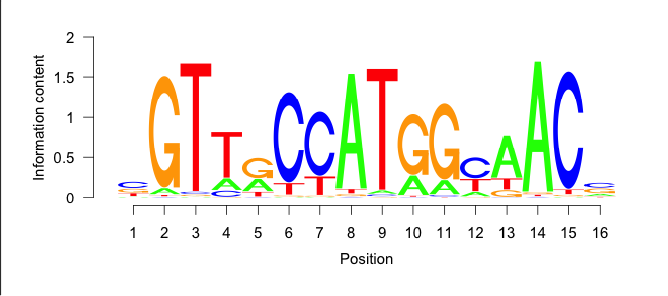 Etv3 Elk3Ets Domain Family Ets Domain FamilyMus musculus3.40e-054.16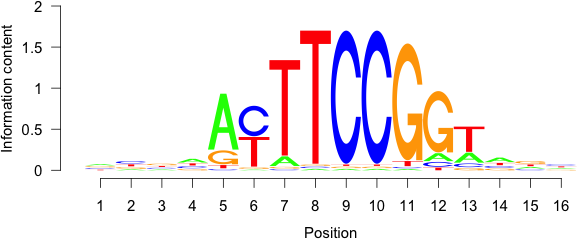 Tal1Helix-Loop-Helix FamilyMus musculus1.09e-043.88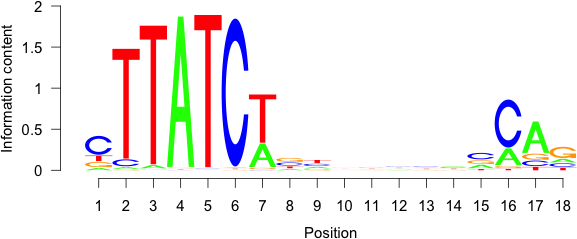 CtcfBetaBetaAlpha-zinc finger FamilyMus musculus1.65e-033.15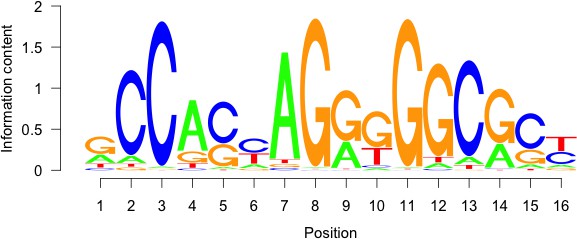 Dbp Jdp2Leucine Zipper Family Leucine Zipper FamilyMus musculus5.06e-032.81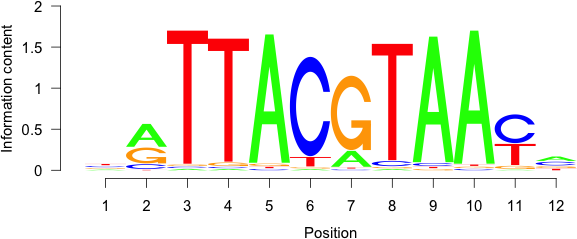 NanogHomeodomain FamilyMus musculus1.10e-022.54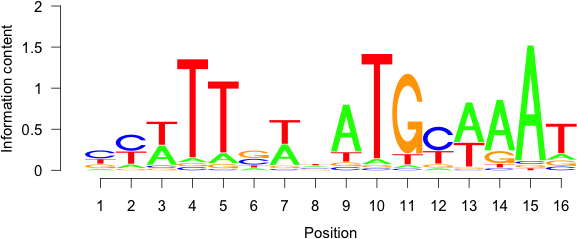 Foxg1Forkhead Domain FamilyMus musculus1.33e-022.48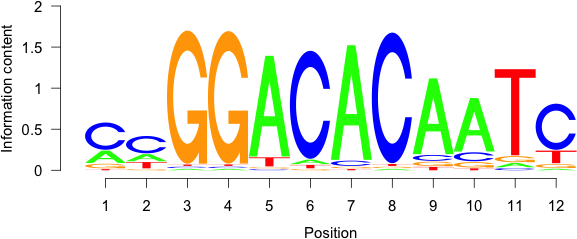 RelaRel Homology Region FamilyMus musculus2.17e-022.30SymbolDNA BindDomSpeciesPvalue (T Test)T ScoreLogoEtv3Ets Domain FamilyMus musculus2.57e-085.60Rfx2RFX Domain FamilyMus musculus1.42e-064.84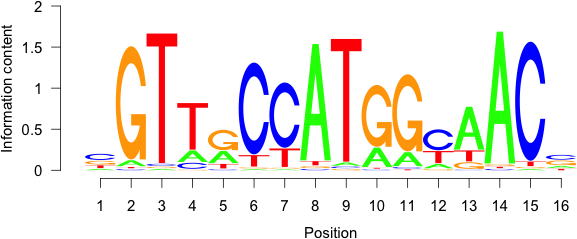 Tal1Helix-Loop-Helix FamilyMus musculus1.04e-033.28Olig2Helix-Loop-Helix FamilyMus musculus3.85e-032.89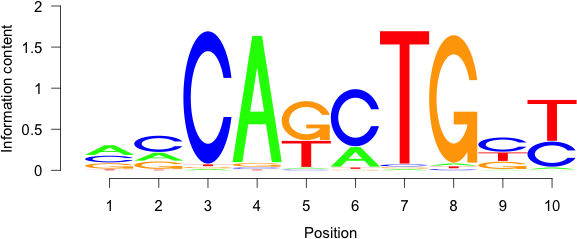 Osr2BetaBetaAlpha-zinc finger FamilyMus musculus4.15e-032.87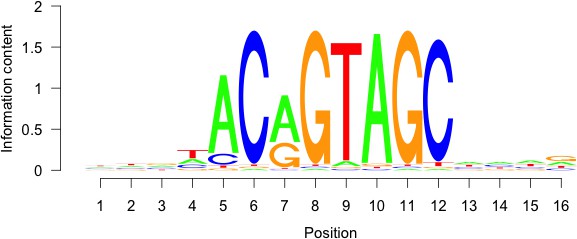 Otx1Homeodomain FamilyMus musculus1.10e-022.54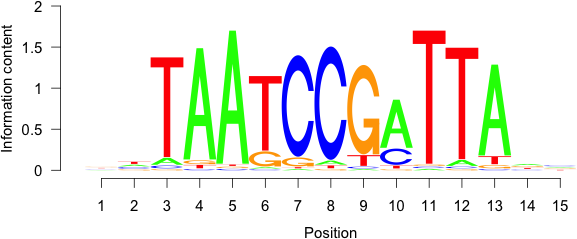 CtcfBetaBetaAlpha-zinc finger FamilyMus musculus1.61e-022.41RelaRel Homology Region FamilyMus musculus3.40e-022.12UncxHomeodomain FamilyMus musculus3.98e-022.06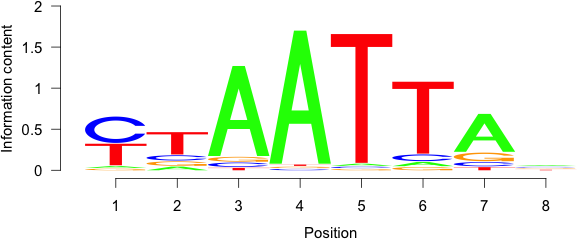 DbpLeucine Zipper FamilyMus musculus4.14e-022.04